＜Submit To＞-----------------------------------------------
KSCE2016 Administrative Office
REP. : Nakajima / Yasui   E-mail：info@expo.smartcity.kyoto
TEL：+81-75-823-1109　　FAX：+81-75-823-3659 1  Sponsorship CompanyPlease list the contact details person who will be handling communication regarding the sponsorship. All communication and shipments related to the sponsorship will be sent to the person (address/department) listed.This field may be left blank if the address is the same as that as the sponsorship company, but please fill-in an e-mail address. 2  Invoice Recipient
If you wish invoices to be sent to a different contact (department) than the one listed above, please provide the relevant contact details. 3  Sponsorship Plans　　　You can choose from the following 4 sponsorship plans.* Platinum Supporters are asked to list the amount of their support.（3,000,000JPY or more）* In addition to the above, Next Generation Smart Challenge Supporters will have a prize named in their honor presented at the Next Generation Challenge.  * Please see the pamphlet for details on each plan.KYOTO SMART CITY EXPO 2016Sponsorship ApplicationSubmission DateDD/MM/YYYYDeadline : Fri., 29 Jan., 2016Company NameJapaneseCompany NameEnglishAddressAddressTELFAXName
(Person in charge)(  Mr. / Ms. / Other:        )(  Mr. / Ms. / Other:        )(  Mr. / Ms. / Other:        )(  Mr. / Ms. / Other:        )Name
(Person in charge)DepartmentTitleAddressAddressTELFAXAddressE-mailName
(Person in charge)(  Mr. / Ms. / Other:        )(  Mr. / Ms. / Other:        )(  Mr. / Ms. / Other:        )(  Mr. / Ms. / Other:        )(  Mr. / Ms. / Other:        )Name
(Person in charge)DepartmentTitleTitleAddressAddressTELFAXAddressE-mailPlansPricePricePlansPricePlatinum SupporterJPYGold Supporter1,000,000 JPYNext Generation Smart Challenge Supporter1,000,000 JPY1,000,000 JPYSilver Supporter500,000 JPY[Plan Details]PlutinumGoldSilverNext Generation Smart ChallengeListing of Logo and Company Name on promotional materials.XLLMLProvision of an exhibition space (booth spaces)32 ‐‐Invitation to the Reception○○○○Provision of a business seminar○○‐○Provision of the Sponsor Room.○‐‐‐ 4  The desired numberInvitationsPosters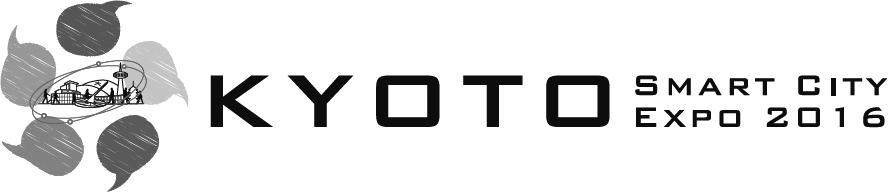 KYOTO SMART CITY EXPO 2016 Administrative Office 
< c/o Shimadzu Advertising & Communications Co., Ltd. >TEL : +81-75-823-1109　FAX : +81-75-823-3659　E-mail：info@expo.smartcity.kyoto